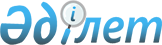 О символах органов прокуратуры Республики КазахстанПриказ Генерального Прокурора Республики Казахстан от 29 августа 2017 года № 92. Зарегистрирован в Министерстве юстиции Республики Казахстан 28 сентября 2017 года № 15783
      В соответствиис пунктом 3 статьи 35 Закона Республики Казахстан от 30 июня 2017 года "О прокуратуре" ПРИКАЗЫВАЮ:
      1. Утвердить описания символов органов прокуратуры Республики Казахстан согласно приложениям 1 и 2 к настоящему приказу.
      2. Определить, что изготовление символов органов прокуратуры Республики Казахстан осуществляется предприятиями, изготавливающими государственную символику Республики Казахстан, за счет и в пределах средств, предусмотренных в республиканском бюджете на содержание органов прокуратуры Республики Казахстан.
      3. Изображения символов органов прокуратуры Республики Казахстан размещаются на печатной, сувенирной продукции, видео и фотоматериалах, выпускаемых по заказу органов прокуратуры Республики Казахстан.
      4. Департаменту финансов, информатизации и защиты информационных ресурсов Генеральной прокуратуры Республики Казахстан обеспечить:
      1) государственную регистрацию настоящего приказа в Министерстве юстиции Республики Казахстан;
      2) в течение десяти календарных дней со дня государственной регистрации настоящего приказа направление его копии в бумажном и электронном виде на казахском и русском языках в Республиканское предприятие на праве хозяйственного ведения "Республиканский центр правовой информации" для официального опубликования и включения в Эталонный контрольный банк нормативных правовых актов Республики Казахстан; 
      3) размещение копии настоящего приказа на интернет-ресурсе Генеральной прокуратуры Республики Казахстан.
      5. Контроль за исполнением настоящего приказа возложить на директораДепартамента финансов, информатизации и защиты информационных ресурсов Генеральной прокуратуры Республики Казахстан.
      6. Настоящий приказ вводится в действие после дня его первого официального опубликования. Описание символа органов прокуратуры Республики Казахстан
      1. Символ органов прокуратуры Республики Казахстан представляет собой изображение орнаментированной восьмиугольной звезды синего цвета, в которой расположен круглый щит синего цвета. Щит наложен на две диагонально перекрещенные сабли остриями вниз. В центре щита выполнено изображение Государственного Герба Республики Казахстан. Щит обрамлен элементом национального орнамента. По контуру щита расположена надпись "Қазақстан прокуратурасы" цвета золота, с изображением 3 точек, расположенных между словами с двух сторон. 
      2. Изображения Государственного Герба Республики Казахстан, сабель, элемента национального орнамента, точек, углов звезды - цвета золота.
      3. Символ органов прокуратуры Республики Казахстан допускается выполнять в одноцветном изображении.
      4. Изображение символа органов прокуратуры Республики Казахстан прилагается к настоящему описанию.
                                           ____________ Изображение символа органов прокуратуры Республики Казахстан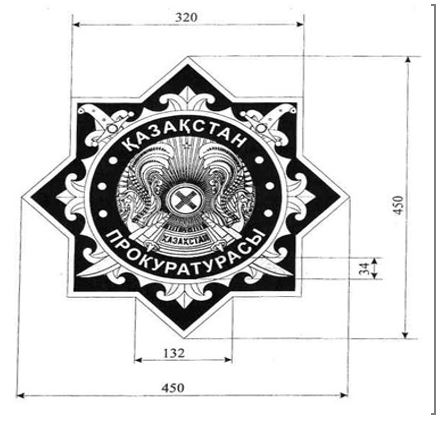  Описание символа Академии правоохранительных органов при Генеральной прокуратуре Республики Казахстан
      1. Символ Академии правоохранительных органов при Генеральной прокуратуре Республики Казахстан представляет собой изображение орнаментированной восьмиугольной звезды синего цвета, в которой расположен круглый щит золотого цвета. Щит наложен на две диагонально перекрещенные сабли остриями вниз. В центре щита выполнено изображение книги золотого цвета на синем фоне. Щит обрамлен элементом национального орнамента. По контуру щита на белом фоне расположена надпись "Құқыққорғауоргандарыныңакадемиясы" темно синего цвета, с изображением 1 точки темно синего цвета, расположенной между словами "Құқық" и "академиясы".
      2. Изображения книги, сабель, элемента национального орнамента, точек по контуру щита, углов звезды - цвета золота.
      3. Символ Академии правоохранительных органов при Генеральной прокуратуре Республики Казахстан допускается выполнять в одноцветном изображении.
      4. Изображение символа Академии правоохранительных органов при Генеральной прокуратуре Республики Казахстан прилагается к настоящему описанию.
                                           ____________ Изображение символа Академии правоохранительных органов при Генеральной прокуратуре Республики Казахстан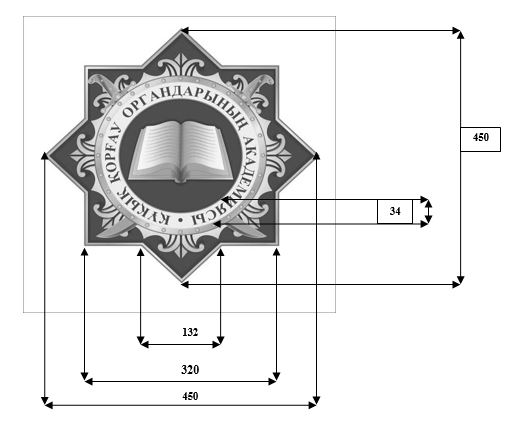 
					© 2012. РГП на ПХВ «Институт законодательства и правовой информации Республики Казахстан» Министерства юстиции Республики Казахстан
				
      Генеральный Прокурор
Республики Казахстан

Ж. Асанов
Приложение 1
к приказу Генерального Прокурора
Республики Казахстан
от 29 августа 2017 года № 92Приложение к описанию
символа органов прокуратуры
Республики Казахстан,
утвержденному приказом
Генерального Прокурора
Республики Казахстан
от 29 августа 2017 года № 92Приложение 2
к приказу Генерального Прокурора
Республики Казахстан
от 29 августа 2017 года № 92Приложение к описанию
символа Академии
правоохранительных органов
при Генеральной прокуратуре
Республики Казахстан,
утвержденному приказом
Генерального Прокурора
Республики Казахстан
от 29 августа 2017 года № 92